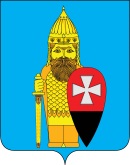 СОВЕТ ДЕПУТАТОВ ПОСЕЛЕНИЯ ВОРОНОВСКОЕ В ГОРОДЕ МОСКВЕ РЕШЕНИЕ15 мая 2019 года № 04/01О выполнении наказов избирателей на 2015-2019 годы   На основании решения Совета депутатов поселения Вороновское от 29.01.2015 года № 01/10 «Об утверждении наказов избирателей на 2015 – 2019 годы» (в редакции решений от 23.09.2015 года № 09/14, от 13.09.2017 года № 06/02), рассмотрев информацию администрации поселения Вороновское о проделанной работе по исполнению наказов избирателей на 2015 – 2019 годы;Совет депутатов поселения Вороновское решил:   1. Наказы избирателей на 2015-2019 годы считать выполненными.   2. Рекомендовать администрации поселения Вороновское:   2.1. совместно с ГУП «Моссвет» в рамках государственной программы г. Москвы продолжить работу по ремонту и (или) устройству уличного освещения в населенных пунктах поселения Вороновское;   2.2. совместно с Департаментом развития новых территорий г. Москвы в рамках государственной программы г. Москвы продолжить работу по проектированию и перспективному строительству сетей канализации и водоснабжения населенных пунктов поселения Вороновское;   2.3. совместно с ГКУ г. Москвы «Центр организации дорожного движения Правительства Москвы» и ГУП «Мосгортранс» продолжить работу по организации внутренних транспортных маршрутов общественного транспорта в д. Безобразово и д. Новогромово, по окончании локальных мероприятий по обустройству улично – дорожной сети Департаментом капитального ремонта г. Москвы;   2.4. продолжить работу по оказанию содействия в газификации части частных жилых домов с. Богоявления, в рамках программы АО «Мосгаз».   3. Опубликовать настоящее решение в бюллетене «Московский муниципальный вестник» и разместить на официальном сайте администрации поселения Вороновское в информационно – телекоммуникационной сети «Интернет».   4. Контроль за исполнением настоящего решения возложить на Главу поселения Вороновское Исаева М.К.Глава поселения Вороновское                                                                             М.К. ИсаевНаказы избирателей на 2015-2019 годыНаказы текущие и поставленные на контроль№п/пВид работ (услуг) по выполнению наказовНаименование населенного пунктаИнформация о ходе выполнения1выполнено2Провести ремонт и (или) устройство уличного освещения в населенных пунктах  д. Косовка д. Голохвастовос. Свитинод. Ясенки д. Сахаровод. Новогромовод. Семенково с. Вороновод. Юдановкад. ЮрьевкаСНТ «Вороново»с. Богоявлениемкр. Солнечный городокгаражи 83 (мкр. Солнечный городок)п. ЛМС, мкр. Приозерный, ул. Новаяд. Косовка – общая потребность 80 светильников. В 2019г. запланировано устройство в д. Косовка – 51 свет-ков, в 2020г – 17 светильников, в 2021г. 12 светильников.д. Голохвастово - общая потребность 28 светильников. В 2022г. запланировано в д. Голохвастово – 28 светильников.с. Свитино – общая потребность 464 светильников (в том числе подъездные дороги к СНТ). В 2019г. запланировано устройство 6 светильников. В 2021г запланировано в д. Свитино – 52 светильника, В 2022г. запланировано д. Свитино – 406 свет-ков.д. Ясенки – общая потребность 100 светильников (в том числе подъездные дороги к СНТ). В 2019г. запланировано устройство 4 светильников. В 2020г. запланировано д. Ясенки – 72 свет-ка. В 2021г. запланировано д. Ясенки – 24 свет-ка. д. Сахарово – общая потребность 83 светильников. Выполнено в 2018г. - 67 свет-ков. В 2019г. запланировано устройство в, д. Сахарово – 12 свет-ков, в 2020г. – 16 светильников, в 2021г. – 10 светильников, в 2022г. – 45 светильников.д. Новогромово – общая потребность 256 светильников. В 2019г. запланировано устройство – 9 светильников, В 2020г. – 67 светильников, в 2022г. – 180 светильников.д. Семенково – общая потребность 56 светильников. В 2019г. запланировано устройство в д. Семенково – 15 свет.,в 2020г. - 41 светильник.с. Вороново – общая потребность 508 светильников. В 2018г. выполнено устройство 2 свет-ка. В 2019г. запланировано устройство в с. Вороново – 114 свет., в 2020г. – 55 светильников, в 2021г. - 150 светильников, в 2022г. – 189 светильников.д. Юдановка - общая потребность 161 светильников. В 2018г. выполнено устройство 39 светильников. В 2019г. запланировано устройство – 10 светильников. В 2020г. – 24 светильника, в 2021г. – 127 светильников.д. Юрьевка- общая потребность 418 светильников (в том числе подъездные дороги к СНТ).  В 2019г. запланировано устройство в д. Юрьевка – 44 светильника. В 2020г.  – 16 светильников. В 2021г запланировано– 208 светильника, в 2022г. – 150 светильников.СНТ «Вороново» в 2019г. запланировано устройство освещения дороги до СНТ «Вороново» - 25 светильников.с. Богоявление - общая потребность 293 светильников (в том числе подъездные дороги). В 2019г. запланировано – 6 светильников, в 2022г. – 287 светильников.мкр. Солнечный городок гаражи 83 (мкр. Солнечный городок). В 2018г. выполнено устройство 5 светильников. п. ЛМС, мкр. Приозерный, ул. Новая – общая потребность 5 светильников, Выполнено в 2018г. - 5 светильников.3Организовать работы по проектированию и перспективному строительству сетей канализации и водоснабжения населенных пунктовд. Косовкад. Безобразовс. Свитинод. Семенковос. Вороновод. Баклановос. ПокровскоеСНТ «Вороново»д. Юдановкад. Ясенкид. ЛьвовоНе выполнено, в связи с отсутствием утвержденного Генерального плана развития территории ТиНАО г. Москвы4Организовать работы по устройству пешеходных переходовд. Косовкад. ЛьвовоВ д. Косовка пешеходный переход в конце деревни, со стороны д. Семенково, оборудован. В районе магазина «Пятерочка» принято положительное решение ОКБДД префектуры ТиНАО г. Москвы на строительство остановочных павильонов с пешеходным переходом. Материалы направлены для проектирования в ГУП «Мосгортранс». В д. Львово пешеходный переход в указанном месте (в районе поворота на ж/д. ст Кресты) по рекомендациям сотрудников ГИБДД оборудовать невозможно из-за недостаточной зоны обзора (поворот).5Произвести обустройство зон отдыха и установка МАФд. Голохвастовод. Новогромово с. Покровскоед. Голохвастово, с. Покровское отсутствует неразграниченная территория с площадью достаточной для размещения зон отдыха. В д. Новогромово предложенная неразграничная территория для размещения детской площадки не согласована жителями близлежащих домов, другой участок отсутствует.6Организовать работы по ремонту или устройству новых остановочных павильонов д. Косовкад. Голохвастовод. Сахаровод. Семенково с. Вороново (церкви) п. ЛМС (в т.ч. м-н Солнечный городок новый)д. Юдановкаповорот с Варшавского ш. в сторону п. ЛМСЗамена ОП производится в соответствии с графиком ГУП «Мосгортранс».  Строительство ОП в с. Вороново у церкви предполагается при выполнении работ при организации нового автобусного маршрута № 629 в 2019г.7Организовать работы по устройству тротуаровд. Голохвастово д. Бабенкид. Ясенки д. Сахаровод. Юдановка (с выходом на Варшавское ш.) д. Косовкад. Львовос. ВороновоУстройство дорожно-тропиночной сети запланировано:д. Голохвастово (левая сторона) на 2019г, д. Голохвастово (правая сторона) на 2020г;д. Бабенки (правая сторона) на 2019г, д. Бабенки (левая сторона) на 2020г;д. Ясенки (правая сторона) выполнен в 2018г, д. Ясенки (левая сторона) на 2019г;д. Сахарово (левая сторона) выполнен в 2017г, д. Сахарово (правая сторона) на 2019 год;д. Юдановка на 2020г (правая, левая сторона);д. Косовка на 2019г (правая, левая сторона);д. Львово на 2019г (правая, левая сторона);с. Вороново на 2019г (правая, левая сторона);8Улучшить электроснабжение в домахд. Бабенкид. Ясенки с. Вороновос. Свитино Улучшено электоснабжение в результате реконструкции ЛЭП в следующих населенных пунктах: д. Бабенки - Реконструкция КВЛ – 10кВ фидр 7 в 2018г.д. Ясенки - Реконструкция КВЛ – 10кВ фидр 20 в 2018.д. Свитино - Реконструкция КВЛ – 10кВ фидр 7 в 2018.с. Вороново - Реконструкция КВЛ – 10кВ фидр 3 в 2018.9Организовать работы по устройству уличного освещения дорог-подъездов к населенным пунктам д. БезобразовоСНТ «Вороново»В 2019г. запланировано устройство освещения подъездной дороги к д. Безобразово – 40 свет-ков и к СНТ «Вороново» - 25 свет.10Провести работы по организации внутренних транспортных маршрутов, увеличению маршрутов общественного транспортад. Безобразово д. НовогромовоВ д. Безобразово организация маршрутов общественного транспорта в данный момент не возможна из-за узкой проезжей части. Расширение проезжей части включено в программу «Мой район». В д. Новогромово в данный момент перевозка населения транспортом ГУП «Мосгортранс» не осуществляется. Данный вопрос запланирован для подачи в ДРТиДТИ на рассмотрение как организация нового маршрута до 16.04.2019 г.11Организовать работы по расширению дороги от Калужского шоссе до деревнид. Безобразово д. Семенково (плотина)Расширение дороги от Калужского шоссе по деревне д. Безобразово до границ поселения Вороновское в 2019 году включено в программу «Мой район», которая будет учитываться Департаментами г. Москвы при планировании работ по новому строительству, реконструкции объектов дорожного хозяйства на территории Новой москвы Расширение дороги в д. Семенково выполнен в 2018 году.12Организовать работы по выносу высоковольтной линии д. БезобразовоРаботы выполнены.13Организовать работы по ремонту и очистке колодцевс. Свитино д. Ясенкид. Сахарово д. Семенковос. Вороновоп. ЛМСд. Ворсинод. Голохвастовод. Бабенкид. Косовкас. Свитино – выполнено;с. Свитино, д.6 – очистка, дезинфекция, ремонт швов колодца (2018г)с. Свитино, д.32 – очистка, дезинфекция, ремонт швов колодца (2018г)д. Ясенки – выполнено;д. Ясенки, Новогромовский проезд – обустройство нового колодца (2016г)д. Ясенки, д.30 – ремонт и очистка колодца (2016г)д. Ясенки, д.18 «А» – ремонт и очистка колодца (2016г)д. Ясенки, д.10 - очистка, дезинфекция, ремонт швов, замена оголовка, устройство площадки и дорожки, устройство ограждения (2017г)д. Ясенки, д.10 - очистка, дезинфекция колодца (2018г)д. Ясенки, д.18 - очистка, дезинфекция колодца (2018г)д. Ясенки, д.30 - очистка, дезинфекция колодца (2018г)д. Ясенки, д.44 - очистка, дезинфекция, ремонт швов колодца (2018г)д. Ясенки, д.15 «А» - очистка, дезинфекция колодца, ремонт швов (2018г)д. Ясенки, д.45 «А» - очистка, дезинфекция колодца, ремонт швов (2018г) д. Сахарово – выполнено;д.Сахарово, д.22 - очистка, дезинфекция, ремонт швов, замена оголовка, устройство площадки и дорожки, устройство ограждения (2017г)д.Сахарово, д.19 - очистка, дезинфекция, ремонт швов колодца (2018г)д.Сахарово, д.14 - очистка, дезинфекция, ремонт швов колодца (2018г)д.Сахарово, д.4 - очистка, дезинфекция, ремонт швов колодца (2018г)д.Сахарово, д.6 - очистка, дезинфекция, ремонт швов колодца (2018г)д.Сахарово, д.22 - очистка, дезинфекция колодца (2018г)д. Семенково – выполненод. Семенково, д.31 – ремонт и очистка колодца (2016г)д.Семенково, д.31 - очистка, дезинфекция колодца (2018г)д.Семенково, д.38 - тампонирование (2018г)с. Вороново – выполнено;д. Вороново, д.141 – ремонт и очистка колодца (2016г)д. Вороново, д.2 – ремонт и очистка колодца (2016г)д. Вороново, д.75 «А» – ремонт и очистка колодца (2016г)д. Вороново, д.10 – очистка, дезинфекция, ремонт швов, замена оголовка, устройство площадки и дорожки, устройство ограждения (2017г)д. Вороново, д.35 – очистка, дезинфекция, ремонт швов, замена оголовка, устройство площадки и дорожки, устройство ограждения (2017г)д. Вороново, (напротив дома 15) – очистка, дезинфекция, ремонт швов, замена оголовка, замена скамьи (2018г)д. Вороново, д.2 – очистка, дезинфекция колодца (2018г)д. Вороново, д.75 «А» – очистка, дезинфекция колодца (2018г)д. Вороново, д.10 – очистка, дезинфекция колодца (2018г)д. Вороново, д.127 «А» – очистка, дезинфекция, ремонт швов колодца (2018г)д. Вороново, д.141 – очистка, дезинфекция колодца (2018г)д. Вороново, д.25 – очистка, дезинфекция, ремонт швов колодца (2018г)д. Вороново, д.27 – очистка, дезинфекция, ремонт швов колодца (2018г)д. Вороново, д.35 – очистка, дезинфекция колодца (2018г)д. Вороново, д.94 – очистка, дезинфекция, ремонт швов колодца (2018г)д. Вороново, д.86 – очистка, дезинфекция, ремонт швов колодца (2018г)п. ЛМС – выполнено;п. ЛМС, м-н Центральный, д.17 - ремонт и очистка колодца (2016г)п. ЛМС, м-н Центральный, д.32 «А» - ремонт и очистка колодца (2016г)п. ЛМС, м-н Центральный, д.17 – очистка, дезинфекция колодца (2018г)п. ЛМС, м-н Центральный, д.32 «А» - очистка, дезинфекция колодца, замена скамьи (2018г)д. Ворсино – выполнено;д. Ворсино, д.30 - ремонт и очистка колодца (2016г)д. Ворсино, д.1 - очистка, дезинфекция, ремонт швов, замена оголовка, устройство площадки и дорожки, устройство ограждения (2017г)д. Ворсино, д.30 – очистка, дезинфекция колодца (2018г)д. Ворсино, д.1 - – очистка, дезинфекция колодца (2018г)д. Голохвастово – выполнено;д. Голохвастово, д.13 - ремонт и очистка колодца (2016г)д. Голохвастово, д.13 – очистка, дезинфекция колодца (2018г)д. Голохвастово, д.2 «А» – очистка, дезинфекция, ремонт швов колодца (2018г)д. Голохвастово, д.6 «В» – очистка, дезинфекция, ремонт швов колодца (2018г)д. Бабенки – выполнено;д.Бабенки, д.40 - ремонт и очистка колодца (2016г)д.Бабенки, д.27 - очистка, дезинфекция, ремонт швов колодца (2018г)д.Бабенки, д.18 - очистка, дезинфекция, ремонт швов колодца (2018г)д.Бабенки, д.4 - очистка, дезинфекция, ремонт швов колодца (2018г)д.Бабенки, д.32 - очистка, дезинфекция, ремонт швов колодца (2018г)д.Бабенки, д.40 - очистка, дезинфекция колодца (2018г)д. Косовка – выполнено.д. Косовка, д.7 – ремонт и очистка колодца (2016г)д. Косовка, д.47 – ремонт и очистка колодца (2016г)д. Косовка, д.34 – ремонт и очистка колодца (2016г)д. Косовка, д.12 «А» - очистка, дезинфекция, ремонт швов, замена оголовка, устройство площадки и дорожки, устройство ограждения (2017г)д.Косовка, д.18 - очистка, дезинфекция, ремонт швов, замена оголовка, устройство площадки и дорожки, устройство ограждения (2017г)д.Косовка, д.27 - очистка, дезинфекция, ремонт швов, замена оголовка, устройство площадки и дорожки, устройство ограждения (2017г)д.Косовка, д.12 «А» - очистка, дезинфекция колодца (2018г)д.Косовка, д.18 - очистка, дезинфекция колодца (2018г)д.Косовка, д.27 - очистка, дезинфекция колодца (2018г)д.Косовка, д.3 - очистка, дезинфекция колодца (2018г)д.Косовка, д.34 - очистка, дезинфекция колодца (2018г)д.Косовка, д.47 - очистка, дезинфекция колодца (2018г)д.Косовка, д.56 - очистка, дезинфекция, ремонт швов колодца (2018г)д.Косовка, д.7 - очистка, дезинфекция колодца (2018г)14исключить15Улучшить электроснабжение(ремонт подстанций, замена проводов на СИБ и обустроить уличное освещение до МКД № 12)с. Свитино, д. Ясенкип. ЛМС м-н ЦентральныйУлучшено электроснабжение в результате реконструкции ЛЭП в следующих населенных пунктах: В 2018 выполнена реконструкция сети КВ-0,4 (замена провода сип.2 большего диаметра) в п. ЛМС, мкр. «Центральный».с. Свитино - Реконструкция КВЛ – 10кВ фидр 7 в 2018 году.Уличное освещение к дому 12 п. ЛМС существует.16исключить17исключить18исключить19выполнено20Организовать работы по устройству решеток на чердачных и подвальных окнах в п. ЛМС м-н Солнечный городок,п. ЛМС м-н Центральный МКД № 26, 27п. ЛМС п. ЛМС, мкр. «Центральный», д.26,27 – выполнено – выполнено в 2017 г.п. ЛМС м-н Солнечный городок – выполнено в 2016 г.21выполнено22выполнено23Организовать работы по ремонту подъездов МКД п. ЛМС м-н Солнечный городокп. ЛМС В 2018г. отремонтированы подъезды пос. ЛМС мкр. «Солнечный городок», д. 4На 2019г. запланированы ремонты подъездов пос. ЛМС мкр. «Солнечный городок», д. 3В поселении Вороновское ремонт подъездов осуществляется по всем МКД в плановом порядке в соответствии с возможностями бюджета. План ремонта подъездов формируется ежегодно в зависимости от технического состояния подъездов.24Организовать работы по укладке асфальта по центральным улицам в м-н Солнечный п. ЛМС Выполнен ремонт дорог в 2018 году в микрорайоне «Солнечный», общей площадью 4110 кв. м. (дорога ЖСК Солнечный городок» ТОС «Дружба» Ось А, Г, Е, Ж, К).25выполнено26выполнено27исключить28выполнено29Организовать работы по ремонту футбольного поля МБУ «СК «Вороново»п. ЛМСРемонт выполнен. Так же реконструкция футбольного поля включена в программу «Мой район»30выполнено31Организовать содействие по газификации частных жилых домовс. БогоявлениеСтаросте д. Богоявления неоднократно давались разъяснения о порядке подключения к сетям ГУП МО «Мособлгаз»32выполнено33выполнено34исключить35выполнено36Организовать работы по ремонту подъездов п. ЛМС м-н Центральный  МКД № 26, 27, 34п. ЛМС п. ЛМС, мкр. Центральный ремонт подъездов выполнен:д. 34 в 2017 году;д. 26, д. 27 в 2018 году.37выполнено38Организовать работы по ремонту фасадов МКД д. Львово ул. ЖелезнодорожнаяВыполнен ремонт швов в 2016 году.Дом включен в программу реновации жилья, до реновации в МКД будет проводиться только поддерживающий ремонт39выполнено40выполнено41Организовать работы по ремонту набережной «декоративного» пруда, с обустройством «плавающего» фонтанап. ЛМСI этап работ по благоустройству Городского пруда и прилегающей территории выполнен в 2018 году, II этап запланирован на 2019 год.42выполнено43выполнено44исключить45выполнено46выполнено47Организовать работы по ремонту дорогс. Вороновод. Юдановкак д. СеменковоВ 2018 году выполнен ремонт:- «Дорога с. Вороново (левая сторона)» общей площадью 3759 кв. м. (Оси Б, Е, И, Л);- «Дорога с. Вороново (правая сторона)» общей площадью 7842 кв. м. (Оси Б, В, З, Д, Е);- «Дорога с. Вороново МКР Лесхоз» общей площадью 2681 кв. м. (Оси А, Б, В);- «Дорога с. Вороново к МКР Пролетарий» общей площадью 3789 кв. м. (Ось А, Б);- «Дорога д. Юдановка (правая сторона) общей площадью 7243 кв. м. (Оси А, Б, В, Г);- «Дорога д. Семенково общей площадью 12952 кв. м. (Оси М, Т, К, У, Ф, Ц, С);В 2019 году запланировано:- «Дорога с. Вороново (левая сторона)» общей площадью 726,8 кв. м. (Ось Ж);- «Дорога с. Вороново (правая сторона)» общей площадью 2396,3 кв. м. (Оси Д, И);- «Дорога д. Семенково общей площадью 2836,6 кв. м. (Оси Э, Н, Р, В, Ш);48выполнено49провести работы по окувечиванию от дороги «подъезд к Вороново» до МКД №12 пос. ЛМС п. ЛМС м-н Центральный Работы по окувечиванию технически не возможно провести. Между краем проезжей части и ограждением частных участков, стен МКД расположены воздушная линия электроснабжения и освещения, деревья, кустарники, ограждения газонов.  Расстояние от края проезжей части до границ частных участков, МКД, инженерных сетей, деревьев не достаточно для устройства кювета.50выполнено51Проработать вопрос о строительстве бассейна Департамент развития новых территорий г. Москвы давал предложение о строительстве бассейна вблизи СНТ «70 лет ВЛКСМ». Администрация поселения Вороновское не рекомендовала строительство бассейна в указанном месте из – за удаленности от п. ЛМС.52установить памятника погибшим воинам в ВОВд. Голохвастовод. БабенкиОтветственным за исполнение данного наказа является депутат Рекута А.Л. Получить информация о ходе выполнения данного наказа не представляется возможным.53передача жилого фонда пос. д/о Вороново в муниципальную собственность. После передачи объектов жилого фонда и благоустройства в муниципальную собственность провести работы по ремонту жилого фонда и благоустройства территории.пос. д/о Вороново МКД № 1, 2, 3, 4, 5, 6, 7С 01.01.2019 года жилой фонд пос. д/о Вороново передан от Министерства экономического развития РФ в муниципальную собственность поселения Вороновское г. Москвы.В соответствии с Постановлением Правительства Москвы от 25 декабря 2015 г. N 952-ПП "О внесении изменений в постановление Правительства Москвы от 29 декабря 2014 г. N 832-ПП" МКД включены в программу капитального ремонта города Москвы на 2021 – 2044 гг.:Дома д/о Вороново, д.1, 2, 3,4, 5, 62 – капитальный ремонт запланирован на 2021-2023 года.д/о Вороново, д.6 – 2024- 2026 годад/о Вороново, д.7 – 2033- 2035; 2042-2044 годаРемонт подъездов многоквартирных жилых будет производиться в рамках программы капитального ремонта.Благоустройство территории жилых домов №1,2,3,4,5,6 выполнено - в 2017 году.Дворовые территории домов №6,7 благоустройство выполнено в 2016г1выполнено2Организовать работы по обеспечению вывоза мусора и (или) устройству (ремонту) мусоросборочной площадкид. Бабенкип. ЛМС (за столовой)Жители д. Бабенки осуществляют вывоз мусора самостоятельно на ближайшие площадки или со слов жителей «Везут по месту постоянной прописки», коллективные и индивидуальные договора на вывоз мусора отсутствуют. Для жителей п. ЛМС (за столовой) в шаговой доступности имеется мусоросборочная площадка по адресу: п. ЛМС, мкр. Центральный д. 21.С 2015г. по настоящее время письменных обращений с предложениями об устройстве мусоросборочных площадок от жителей и старост населенных пунктов в администрацию поселения Вороновское не поступало3Организовать работу по улучшению охраны общественного порядкад. Безобразово,д. Новогромовод. Семенковод. Сахаровоп. ЛМСВыполнено4выполнено5исключить6Оказать содействие по уборке демонтированных опор электроснабженияд. Ясенкид. СахаровоВыполнено7Оказать содействие по развитию сети телефонной связид. НовогромовоВ д. Новогромово установлена вышка оператора ТЕЛЕ-2.  Предлагается данный вопрос снять с контроля.8Организовать работы по вырезке сухостояд. Ворсино д. Баклановод. Семенковод. Бабенкис. Вороновоп. ЛМСРаботы по удалению сухостойных деревьев производятся на основании оформленного предписания выданного Департаментом природопользования и охраны окружающей среды города Москвы на основании Постановления Правительства Москвы от 10 сентября 2002 г. N 743-ПП "Об утверждении Правил создания, содержания и охраны зеленых насаждений и природных сообществ города Москвы"В 2018г. по обращениям граждан, за счет местного бюджета, проведены работы по удалению сухостойных, аварийных деревьев на основании предписания Департамента природопользования и охраны окружающей среды (далее-ДПиООС) г. Москвы в количестве 198 шт. Также проведены работы по обрезке отдельных ветвей деревьев в количестве 400 шт. В 2019г. по поступившим обращениям граждан, за счет местного бюджета, работы по удалению сухостойных, аварийных деревьев будут продолжены.9Улучшить работу УК «Шишкин лес». Информировать население о формировании тарифов ЖКХп. ЛМСИнформирование населения о формировании тарифов ЖКХ производится по средством сайта администрации поселения Вороновское, сайт управляющей организации ООО «УК «Шишкин Лес», на встречах с населением, информационных стендах.10выполнено11выполнено